Cukrárska výroba Technológia 1.ročníkDecember 2021Vafľové rezy s džemomSurovinyPostup prípravyZ múky, palmarínu, práškového cukru, vanilky, orechov, vajca a škorice vypracujeme cesto, rozdelíme si na 3časti, upečieme 3pláty. Pláty po vychladnutí potrieme džemom. Vrch polejeme tukovou polevou. Vaflové rezy – dohotovenieVaflové rezy s džemom majú pravidelný obdĺžnikový tvar s ostrými hranami. Polievajú sa svetlou tukovou polevou a posýpajú sa praženou hobľovanou podzemnicou. Majú typyckú chuť a vôňu pečeného vaflového korpusu. Výrobok je krehký, rovnomerne naplnený, dobre prepečený. Po upečení a naplnení plátov sa pozdĺžne rozkroja na šesť pásov a povrch i boky sa polejú tukovou polevou. Pred stuhnutím polevy sa jednotlivé pásy v strede posypú praženou hoblovanou podzenicou (arašidy) a po stuhnutí sa krájajú na rezy. 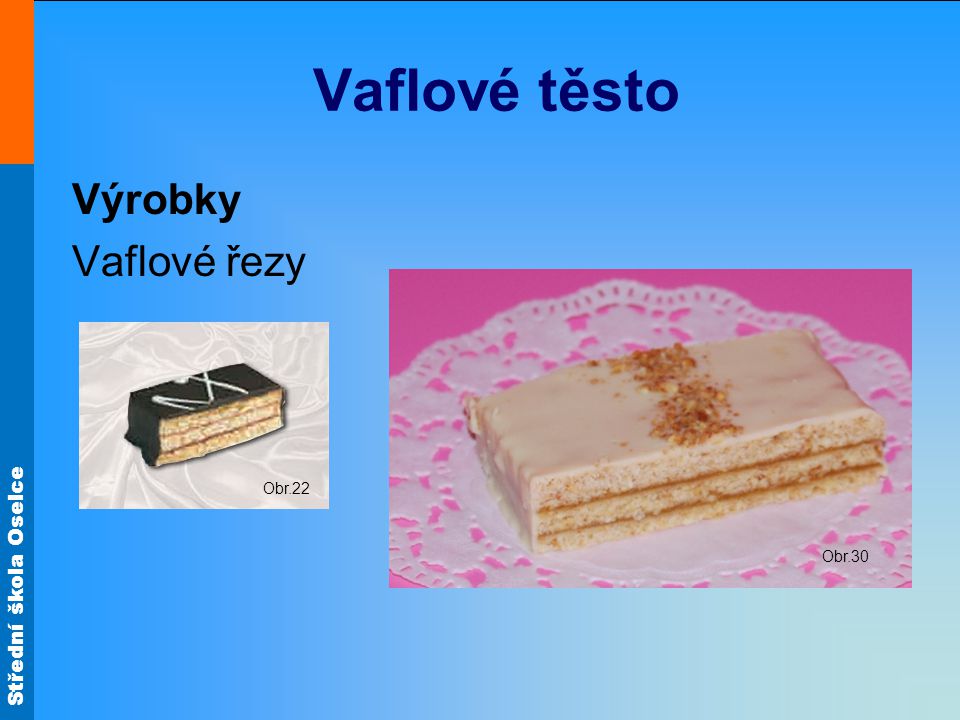 300 gmúka hladká200 gPalmarin100 gcukor práškový1 ks (vanilkový cukor)vanilka2 hrsteorechy mletéškorica mletá1 ksvajce na potretielekvár na polevuTuková poleva